FECHA DEL CURSO: ___________ / ______ /20___   TURNO:   M                   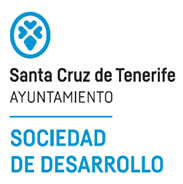 Rellenar por el Centro                          CUMPLIMENTAR EN EL JUSTIFICANTE BANCARIO:1-DATOS BANCARIOS:CONCEPTO: GESTIÓN DE ALÉRGENOS EN HOSTELERÍA Y RESTAURACIÓN2-CUMPLIMENTAR DATOS PERSONALES:-Nombre y apellidos:      -D.N.I:                                                      -Teléfono/s de contacto:            -JUSTIFICANTE DE PAGO (adjuntar a la solicitud junto a este impreso cumplimentado)-Entidad: Caja Siete   Nº de CUENTA: ES85 3076 0450 4022 5248 2316   IMPORTE: 10,00 €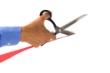 Banco Santander   Nº de CUENTA: ES60 0049 5910 16 2616055011---------------------------------------------------------------------------------------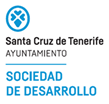 RESGUARDO-Nombre y apellidos:      -FECHA DEL CURSO:_______ _/ ____ /20__ TURNO : M              CURSO:  GESTIÓN DE ALÉRGENOS EN HOSTELERÍA Y RESTAURACIÓN TELÉFONO DE CONTACTO: 922 53 27 60 formacion@sociedad-desarrollo.com_________________________________________________________________________________________________